TrianglesEquilateral, Isosceles and ScaleneThere are three special names given to triangles that tell how many sides (or angles) are equal.

There can be 3, 2 or no equal sides/angles:What Type of Angle?Triangles can also have names that tell you what type of angle is inside:Combining the NamesSometimes a triangle will have two names, for example: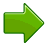 A triangle has three sides and three angles The three angles always add to 180°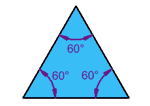 Equilateral TriangleThree equal sides 
Three equal angles, always 60°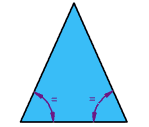 Isosceles TriangleTwo equal sides 
Two equal angles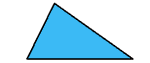 Scalene TriangleNo equal sides 
No equal angles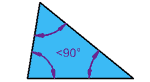 Acute TriangleAll angles are less than 90°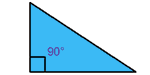 Right TriangleHas a right angle (90°)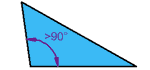 Obtuse TriangleHas an angle more than 90°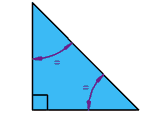 Right Isosceles TriangleHas a right angle (90°), and also two equal angles

Can you guess what the equal angles are?